Publicado en Madrid el 22/02/2024 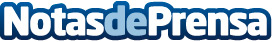 INDIBA presentará sus últimos avances tecnológicos en el Congreso SEME 2024INDIBA, líder en innovación en fisioterapia, medicina estética y cuidado de la belleza, se complace en anunciar su participación en el Congreso de la Sociedad Española de Medicina Estética (SEME) que tendrá lugar del 22 al 24 de febrero de 2024. Este evento, que se celebra anualmente, es considerado un punto de encuentro clave para los profesionales de la estética en EspañaDatos de contacto:María GuijarroGPS Imagen y Comunicación, S.L.622836702Nota de prensa publicada en: https://www.notasdeprensa.es/indiba-presentara-sus-ultimos-avances Categorias: Nacional Medicina Madrid Eventos Belleza Fisioterapia http://www.notasdeprensa.es